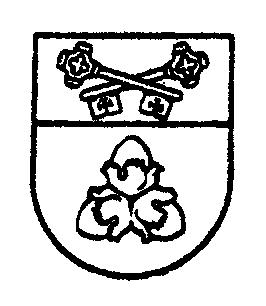 ŠALČININKŲ RAJONO SAVIVALDYBĖS ADMINISTRACIJOS DIREKTORIUSĮSAKYMAS 2020 m. rugsėjo 4 d. Nr. DĮV-1022ŠalčininkaiVadovaudamasis Lietuvos Respublikos vietos savivaldos įstatymo 29 straipsnio 8 dalies 7 punktu,Lietuvos Respublikos akcinių bendrovių įstatymo 20 straipsnio 1 dalies 1  ir 18 punktais, 29 straipsnio 6 dalimi, 50straipsniu, remdamasisSavivaldybių turtinių ir neturtinių teisių įgyvendinimo savivaldybių valdomose įmonėse tvarkos aprašu, patvirtintuLietuvos Respublikos Vyriausybės 2007 m. birželio 6 d. nutarimu Nr. 567 (Lietuvos Respublikos Vyriausybės 2018 m. kovo 28 d. nutarimo Nr. 313 redakcija), Šalčininkų rajono savivaldybės tarybos 2020 m. birželio 26 d. sprendimu Nr. T-402 „Dėl Šalčininkų rajono savivaldybės tarybos 2020 m. vasario 13 d. sprendimo Nr. T-256 „Dėl Šalčininkų rajono savivaldybės 2020 m. biudžeto patvirtinimo“ dalinio pakeitimo“, Šalčininkų rajono savivaldybės tarybos 2020 m. rugsėjo 28 d. sprendimu Nr. T-448 „Dėl Šalčininkų rajono savivaldybės tarybos 2020 m. vasario 13 d. sprendimo Nr. T-256 „Dėl Šalčininkų rajono savivaldybės 2020 m. biudžeto patvirtinimo“ dalinio pakeitimo“:1.D i d i n u uždarosios akcinės bendrovės „Eišiškių komunalinis ūkis“ įstatinį kapitalą 30002,56 Eur, papildomai išleidžiant 1036 (vieną tūkstantį trisdešimt šešias) paprastąsias vardines 28,96  Eur nominalios vertės akcijas. Įstatinis kapitalas po didinimo –167012,32 (šimtas šešiasdešimt septyni tūkstančiai dvylika) Eur. Akcijų skaičius po įstatinio kapitalo didinimo –5767(penki tūkstančiai septyni šimtai šešiasdešimt septynios).2. T v i r t i n u uždarosios akcinės bendrovės „Eišiškių komunalinis ūkis“ pakeistus dėl įstatinio kapitalo didinimo įstatus (pridedama). 3. Į g a l i o j u  uždarosios akcinės bendrovės „Eišiškių komunalinis ūkis“ direktorių Stanislavą Kazarin pasirašyti pakeistus įstatus ir įregistruoti juos juridinių asmenų registre., , tel.: (, el. paštas: PATVIRTINTAŠalčininkų rajonosavivaldybės administracijos direktoriaus2020 m. rugsėjo 4 d. įsakymu Nr. DĮV-1022UŽDAROSIOS AKCINĖS BENDROVĖS ,,EIŠIŠKIŲ KOMUNALINIS ŪKIS“ ĮSTATAII SKYRIUSBENDROJI DALIS1. Uždaroji akcinė bendrovė ,,Eišiškių komunalinis ūkis“ (toliau tekste – Bendrovė) yra įmonė, kurios įstatinis kapitalas padalintas į dalis, vadinamas akcijomis.2. Bendrovės sutrumpintas pavadinimas yra UAB ,,Eišiškių komunalinis ūkis“. 3. Bendrovė yra  ribotos civilinės atsakomybės privatusis juridinis asmuo. Bendrovė atsako pagal savo prievoles jai nuosavybės teise priklausančiu turtu.4. Bendrovės  teisinė forma yra uždaroji akcinė bendrovė.5. Bendrovė savo veikloje vadovaujasi Lietuvos Respublikos įstatymais, kitais teisės aktais, šiais įstatais ir Bendrovės vidaus dokumentais. 6. Bendrovės buveinės adresas ― Gegužės a. 19, LT-17169 Šalčininkų r., Lietuvos Respublika.7. Bendrovė turi savo sąskaitas bankuose, antspaudą.8. Bendrovės finansiniai metai yra kalendoriniai metai. 9. Bendrovės veiklos laikotarpis yra neribotas.II SKYRIUS BENDROVĖS VEIKLOS TIKSLAI IR POBŪDIS10. Bendrovės veiklos tikslai yra Įstatuose numatytos veiklos organizavimas ir vykdymas siekiant pajamų ir pelno gavimo, akcininko turtinių interesų tenkinimo, naujų darbo vietų kūrimas.  11. Bendrovė gali vykdyti bet kurią Lietuvos Respublikos įstatymais nedraudžiamą komercinę - ūkinę veiklą, taip pat čia išvardintą:12. Jei pagal galiojančius teisės aktus tam tikrai ūkinei veiklai vykdyti yra reikalinga licencija (leidimas),  įmonė gali verstis tokia veikla tik gavusi reikalingą licenciją (leidimą).	13. Bendrovė turi teisę:	13.1. pirkti ar kitokiais būdais įsigyti turtą, taip pat jį parduoti, išnuomoti, įkeisti ar kitaip juo disponuoti Lietuvos Respublikos įstatymų nustatyta tvarka;	13.2. sudaryti sutartis, prisiimti įsipareigojimus ir turėti kitų teisių ir pareigų, jeigu jos neprieštarauja Lietuvos Respublikos įstatymams;	13.3. skolinti ir skolintis pinigų Lietuvos Respublikos įstatymų nustatyta tvarka; 	13.4. nustatyti savo produkcijos, teikiamų paslaugų ir kitų išteklių kainas, įkainius ir tarifus, išskyrus Lietuvos Respublikos įstatymų numatytus atvejus;	13.5. steigti filialus ir atstovybes, būti kitų juridinių asmenų steigėja ar dalyve; 	13.6. jungtis į asociacijas, koncernus ir konsorciumus, jeigu tai neprieštarauja Konkurencijos įstatymui;	13.7. visuotinio akcininkų susirinkimo sprendimu Akcinių bendrovių įstatymo nustatyta tvarka išleisti obligacijas bei konvertuojamas obligacijas.	14. Bendrovė turi teises ir pareigas, numatytas galiojančiuose įstatymuose ar šiuose įstatuose, o taip pat gali turėti ir kitas teises ir pareigas, jeigu jos neprieštarauja galiojantiems įstatymams.III SKYRIUS BENDROVĖS ĮSTATINIS KAPITALAS. AKCIJOS15. Bendrovės įstatinis kapitalas yra 167012,32 Eur (šimtas šešiasdešimt septyni tūkstančiai dvylika eurų 32 centai).16. Įstatinis kapitalas yra padalintas į 5767paprastąsias vardines akcijas, kurių kiekvienos nominali vertė yra 28,96 Eur.17. Visos Bendrovės akcijos yra paprastosios vardinės.18. Visos Bendrovės išleidžiamos akcijos yra nematerialios. Bendrovė, atidariusi akcininko vertybinių popierių sąskaitą, akcininko pageidavimu turi išduoti išrašą iš šios sąskaitos, rodantį akcijų skaičių ir kitą teisės aktuose nustatytą informaciją apie į sąskaitą įrašytas akcijas. 19. Nematerialios akcijos savininkas (akcininkas) yra asmuo, kurio vardu atidaryta asmeninė vertybinių popierių sąskaita, išskyrus įstatymų nustatytas išimtis. Šioje sąskaitoje turi būti įrašytos akcininkui nuosavybės teise priklausančios akcijos. IV SKYRIUS AKCININKŲ TEISĖS IR PAREIGOS20. Akcininkas turi tokias turtines ir neturtines teises bei pareigas, kurios yra nustatytos galiojančiuose įstatymuose ir šiuose Įstatuose. 21. Akcininkai neturi jokių turtinių įsipareigojimų Bendrovei, išskyrus įsipareigojimą nustatyta tvarka apmokėti visas pasirašytas akcijas emisijos kaina. 22.  Akcininkai turi šias turtines teises:22.1. gauti Bendrovės pelno dalį (dividendą);22.2. gauti Bendrovės lėšų, kai Bendrovės įstatinis kapitalas mažinamas siekiant akcininkams išmokėti Bendrovės lėšų;22.3. gauti likviduojamos Bendrovės turto dalį;22.4. neatlygintinai gauti akcijų, kai įstatinis kapitalas didinamas iš Bendrovės lėšų, išskyrus Akcinių bendrovių įstatymo 42 straipsnio 3 dalyje nustatytą išimtį, ir Akcinių bendrovių įstatymo 471 straipsnyje nustatytu atveju;22.5. pirmumo teise įsigyti Bendrovės išleidžiamų akcijų ar konvertuojamųjų obligacijų, išskyrus atvejį, kai visuotinis akcininkų susirinkimas Lietuvos Respublikos akcinių bendrovių įstatymo nustatyta tvarka nusprendžia šią teisę visiems akcininkams atšaukti; 22.6. įstatymų nustatytais būdais skolinti Bendrovei;22.7. kitas įstatymų numatytas turtines teises. 23. Akcininkai turi šias neturtines teises:23.1. dalyvauti visuotiniuose akcininkų susirinkimuose; 23.2. gauti Lietuvos Respublikos akcinių bendrovių įstatymo 18 straipsnio 1 dalyje nurodytą informaciją apie Bendrovę;23.3. kreiptis į teismą su ieškiniu, prašydami atlyginti Bendrovei žalą, kuri susidarė dėl Bendrovės vadovo ir valdybos narių pareigų, nustatytų Lietuvos Respublikos įstatymuose, taip pat Bendrovės įstatuose, nevykdymo ar netinkamo vykdymo, taip pat kitais Lietuvos Respublikos įstatymų nustatytais atvejais; 23.4. iš anksto pateikti Bendrovei klausimų, susijusių su visuotinių akcininkų susirinkimų darbotvarkės klausimais;23.5. pagal akcijų suteikiamas teises balsuoti visuotiniuose akcininkų susirinkimuose;23.6. kitas įstatymų ar Bendrovės įstatų numatytas neturtines teises.24. Teisė balsuoti visuotiniuose akcininkų susirinkimuose gali būti uždrausta ar apribota Akcinių bendrovių įstatymo kitų įstatymų nustatytais atvejais, taip pat kai ginčijama nuosavybės teisė į akciją ir teismas taiko laikinąsias apsaugos priemones, kuriomis apribota akcininko teisė balsuoti visuotiniuose akcininkų susirinkimuose.V SKYRIUS BENDROVĖS ORGANAI25. Bendrovės organai yra: visuotinis akcininkų susirinkimas, valdyba ir Bendrovės vadovas (direktorius). Stebėtojų taryba nesudaroma. 26. Visuotinis akcininkų susirinkimas neturi teisės pavesti kitiems Bendrovės organams spręsti jo kompetencijai priklausančių klausimų. Bendrovės valdymo organai privalo veikti tik Bendrovės ir jos akcininkų naudai. 27. Jeigu Bendrovės visų akcijų savininkas yra vienas asmuo, tai jo raštiški sprendimai prilyginami visuotinio akcininkų susirinkimo sprendimams. VI SKYRIUS VISUOTINIS AKCININKŲ SUSIRINKIMAS 28. Visuotinis akcininkų susirinkimas – aukščiausias Bendrovės organas. Visuotiniame akcininkų susirinkime turi teisę dalyvauti ir balsuoti visi asmenys, susirinkimo dieną esantys Bendrovės akcininkais, asmeniškai, išskyrus įstatymų nustatytas išimtis, arba jų įgalioti asmenys, arba asmenys, su kuriais sudaryta balsavimo teisės perleidimo sutartis. Dalyvauti visuotiniame akcininkų susirinkime ir pasisakyti gali Bendrovės valdybos nariai, vadovas net jeigu jie nėra akcininkai, bei išvadą ir ataskaitą parengęs auditorius.29. Tik visuotinis akcininkų susirinkimas turi teisę:29.1. keisti ir papildyti Bendrovės įstatus, išskyrus išimtis, numatytas Lietuvos Respublikos akcinių bendrovių įstatyme; 29.2. keisti Bendrovės buveinę;29.3. rinkti ir atšaukti valdybą ar jos narius; 29.4. rinkti ir atšaukti auditorių ar audito įmonę metinių finansinių ataskaitų rinkinioauditui atlikti, nustatyti audito paslaugų apmokėjimo sąlygas;29.5. nustatyti Bendrovės išleidžiamų akcijų klasę, skaičių, nominalią vertę ir minimalią emisijos kainą;29.6. priimti sprendimą konvertuoti (keisti) Bendrovės vienos klasės akcijas į kitos, tvirtinti akcijų konvertavimo (keitimo) tvarkos aprašą;29.7. priimti sprendimą keisti Bendrovės akcijų sertifikatus į akcijas; 29.8. tvirtinti metinių finansinių ataskaitų rinkinį;29.9. priimti sprendimą dėl pelno (nuostolių) paskirstymo;29.10. priimti sprendimą dėl rezervų sudarymo, naudojimo, sumažinimo ir naikinimo;29.11. tvirtinti tarpinių finansinių ataskaitų rinkinį, sudarytą siekiant priimti sprendimą dėl dividendų už trumpesnį negu finansiniai metai laikotarpį skyrimo;29.12. priimti sprendimą dėl dividendų už trumpesnį negu finansiniai metai laikotarpį skyrimo;29.13. priimti sprendimą išleisti konvertuojamąsias obligacijas;29.14. priimti sprendimą atšaukti visiems akcininkams pirmumo teisę įsigyti konkrečios emisijos Bendrovės akcijų ar konvertuojamųjų obligacijų;29.15. priimti sprendimą padidinti įstatinį kapitalą;29.16. priimti sprendimą sumažinti įstatinį kapitalą, išskyrus išimtis, numatytas Lietuvos Respublikos akcinių bendrovių įstatyme;29.17. priimti sprendimą Bendrovei įsigyti savų akcijų;29.18. priimti sprendimą dėl Bendrovės reorganizavimo ar atskyrimo ir patvirtinti reorganizavimo ar atskyrimo sąlygas, išskyrus Akcinių bendrovių įstatyme nustatytas išimtis;29.19. priimti sprendimą pertvarkyti Bendrovę;29.20. priimti sprendimus dėl bendrovės restruktūrizavimo Lietuvos Respublikos juridinių asmenų nemokumo įstatymo nustatytais atvejais;29.21. priimti sprendimą likviduoti Bendrovę ar atšaukti Bendrovės likvidavimą, išskyrus išimtis, numatytas Lietuvos Respublikos akcinių bendrovių įstatyme;29.22. rinkti bei atšaukti Bendrovės likvidatorių, išskyrus išimtis, numatytas Lietuvos Respublikos akcinių bendrovių įstatyme;29.23. priimti sprendimą keisti Bendrovės išleistų tos pačios klasės akcijų skaičių ir akcijos nominalią vertę, nekeičiant įstatinio kapitalo dydžio.30. Visuotinio akcininkų susirinkimo šaukimo tvarka nesiskiria nuo nustatytosios Lietuvos Respublikos akcinių bendrovių įstatyme. 31. Visuotinis akcininkų susirinkimas gali spręsti ir kitusAkcinių bendrovių įstatyme ar Bendrovės įstatuose jo kompetencijai priskirtus klausimus, jeigu pagal Akcinių bendrovių įstatymą tai nepriskirta kitų Bendrovės organų kompetencijai ir jeigu pagal esmę tai nėra valdymo organų funkcijos.32. Eilinis visuotinis akcininkų susirinkimas turi įvykti kasmet ne vėliau kaip per 4 mėnesius nuo finansinių metų pabaigos.33. Neeilinis visuotinis akcininkų susirinkimas turi būti sušauktas, jeigu: 33.1. Bendrovės nuosavas kapitalas tampa mažesnis kaip 1/2 Įstatuose nurodyto jos įstatinio kapitalo ir šis klausimas nebuvo svarstytas eiliniame visuotiniame akcininkų susirinkime;33.2.visuotinio akcininkų susirinkimo išrinktų valdybos narių lieka mažiau kaip 2/3 įstatuose nurodyto jų skaičiaus arba jų skaičius tampa mažesnis už Lietuvos Respublikos akcinių bendrovių įstatyme nustatytą minimalų;33.3. auditorius ar audito įmonė nutraukia sutartį su Bendrove ar dėl kitų priežasčių negali patikrinti Bendrovės metinių finansinių ataskaitųrinkinio, jeigu auditas privalomas pagal įstatymus ar yra numatytas įstatuose;33.4. atsistatydina ar negali toliau eiti pareigų visuotinio akcininkų susirinkimo išrinktas bendrovės vadovas;33.5. to reikalauja susirinkimo sušaukimo iniciatyvos teisę turintys akcininkai arba Bendrovės valdyba;33.6. to reikia pagal galiojančius įstatymus ar Bendrovės Įstatus33.7. bendrovė tampa nemoki arba yra žinoma, kad taps nemoki, kaip suprantama pagal Juridinių asmenų nemokumo įstatymą.34. Visuotinio akcininkų susirinkimo sprendimai laikomi priimtais, kai už juos gauta daugiau akcininkų balsų negu prieš, išskyrus atvejus, kai priimami sprendimai:34.1. keisti ir papildyti įstatus, išskyrus Lietuvos Respublikos akcinių bendrovių įstatyme nustatytas išimtis;34.2. padidinti įstatinį kapitalą;34.3. nustatyti naujai išleidžiamų akcijų klasę, skaičių, nominalią vertę ir minimalią emisijos kainą;34.4. atšaukti visiems akcininkams pirmumo teisę įsigyti Bendrovės išleidžiamų konkrečios emisijos akcijų ar konvertuojamųjų obligacijų;34.5. sumažinti įstatinį kapitalą, išskyrus Lietuvos Respublikos akcinių bendrovių įstatyme nustatytas išimtis;34.6. konvertuoti (keisti) vienos klasės akcijas į kitos, tvirtinti akcijų konvertavimo (keitimo) tvarką;34.7. išleisti konvertuojamąsias obligacijas;34.8. likviduoti Bendrovę ar atšaukti Bendrovės likvidavimą, išskyrus Lietuvos Respublikos akcinių bendrovių įstatyme nustatytas išimtis;34.9. reorganizuoti, atskirti, pertvarkyti ar restruktūrizuoti Bendrovę ir tvirtinti reorganizavimo ar atskyrimo sąlygas;34.10. paskirstyti pelną (nuostolius);34.11. dėl rezervų sudarymo, naudojimo, sumažinimo ir naikinimo;34.12. keisti bendrovės išleistų tos pačios klasės akcijų skaičių ir akcijos nominalią vertę, nekeičiant įstatinio kapitalo dydžio.35. Šių įstatų 34 punkto papunkčių, išskyrus 34.4 papunktį, sprendimai priimami ne mažesne nei 2/3 visų susirinkime dalyvaujančių akcininkų akcijų suteikiamų balsų dauguma. Sprendimas įstatų 34.4 papunktyje nurodytu klausimu priimamas ne mažesne nei 3/4 visų susirinkime dalyvaujančių ir turinčių balsavimo teisę sprendžiant šį klausimą akcininkų akcijų suteikiamų balsų dauguma.VII SKYRIUS BENDROVĖS VALDYBA36. Bendrovės valdyba yra kolegialus iš 4 narių sudarytas Bendrovės kolegialus valdymo organas. Valdybos nariu gali būti tik fizinis asmuo, turintis teisę eiti tokias pareigas.37. Valdybą renka visuotinis akcininkų susirinkimas 4 metų laikotarpiui. Jei kandidatų, surinkusių po lygiai balsų, yra daugiau nei laisvų vietų valdyboje, rengiamas pakartotinis balsavimas, kuriame kiekvienas akcininkas gali balsuoti tik už vieną iš lygų balsų skaičių surinkusių kandidatų. Jeigu renkami pavieniai valdybos nariai, jie renkami tik iki veikiančios valdybos kadencijos pabaigos. Valdyba iš savo narių renka valdybos pirmininką.38. Valdyba: 38.1. svarsto ir tvirtina Bendrovės metinį pranešimą, tarpinį pranešimą;  38.2. svarsto ir tvirtina Bendrovės veiklos strategiją, analizuoja ir vertina informaciją apie Bendrovės veiklos strategijos įgyvendinimą, šią informaciją teikia eiliniam visuotiniam akcininkų susirinkimui;38.3. renka ir atšaukia Bendrovės vadovą ir vyr. buhalterį, nustato Bendrovės vadovo  atlygį, kitas darbo sutarties sąlygas, tvirtina pareiginius nuostatus, skatina jį ir skiria nuobaudas. Vyr. buhalteris renkamas Bendrovės vadovo teikimu. Valdyba pritaria Bendrovės vadovo pasiūlytoms jo pavaduotojų kandidatūroms bei kandidatūroms į pareigas, į kurias darbuotojai priimami konkurso tvarka;38.4. svarsto ir tvirtina Bendrovės valdymo struktūrą ir darbuotojų pareigybes;38.5. svarsto ir tvirtina pareigybes, į kurias darbuotojai priimami konkurso tvarka;38.6. priima sprendimus dėl Bendrovės filialų ar atstovybių steigimo ar jų veiklos nutraukimo; svarsto ir tvirtina Bendrovės filialų ir atstovybių nuostatus; skiria ir atšaukia Bendrovės filialų ir atstovybių vadovus;38.7.  priima sprendimus Bendrovei tapti kitų juridinių asmenų steigėja, dalyve;38.8. priima sprendimus dėl ilgalaikio turto, kurio balansinė vertė didesnė kaip 1/20 Bendrovės įstatinio kapitalo, investavimo, perleidimo, nuomos (skaičiuojama atskirai kiekvienai sandorio rūšiai);38.9. priima sprendimus dėl ilgalaikio turto, kurio balansinė vertė didesnė kaip 1/20 Bendrovės įstatinio kapitalo, įkeitimo ir hipotekos (skaičiuojama bendra sandorių suma);38.10. priima sprendimus dėl kitų asmenų prievolių, kurių suma didesnė kaip 1/20 Bendrovės įstatinio kapitalo, įvykdymo, laidavimo ar garantavimo;38.11. priima sprendimus įsigyti ilgalaikio turto už kainą, didesnę kaip 1/20 Bendrovės įstatinio kapitalo;38.12. analizuoja ir vertina Bendrovės veiklos organizavimą, finansinę būklę, ūkinės veiklos rezultatus, pajamų ir išlaidų sąmatas, inventorizacijos ir kitus turto pasikeitimo apskaitos duomenis;38.13. analizuoja, vertina Bendrovės metinių finansinių ataskaitų rinkinį, pelno (nuostolių) paskirstymo projektą ir kartu su atsiliepimais ir pasiūlymais dėl jų bei Bendrovės metiniu pranešimu teikia juos visuotiniam akcininkų susirinkimui;38.14. analizuoja, vertina sprendimo dėl dividendų už trumpesnį negu finansiniai metai laikotarpį skyrimo projektą ir jam priimti sudarytą tarpinių finansinių ataskaitų rinkinį, kuriuos kartu su atsiliepimais ir pasiūlymais dėl jų bei Bendrovės tarpiniu pranešimu teikia juos visuotiniam akcininkų susirinkimui;38.15. prižiūri Bendrovės vadovo veiklą, pateikia juos visuotiniam akcininkų susirinkimui atsiliepimus ir pasiūlymus dėl Bendrovės vadovo veiklos;	38.16. svarsto, ar Bendrovės vadovas tinka eiti pareigas, jeigu Bendrovė dirba nuostolingai; 	38.17. teikia siūlymus Bendrovės vadovui atšaukti jo sprendimus, kurie prieštarauja įstatymams ir kitiems teisės aktams, Bendrovės įstatams, visuotinio akcininkų susirinkimo ar valdybos sprendimams;	38.18. sprendžia kitus Bendrovės įstatuose, taip pat visuotinio akcininkų susirinkimo sprendimuose valdybos kompetencijai priskirtus Bendrovės ir Bendrovės vadovo veiklos priežiūros klausimus;38.19. priima sprendimus dėl sandorių su susijusiomis šalimis, kaip nustatyta Akcinių bendrovių įstatymo 37² straipsnyje.39. Valdyba priimdama sprendimus šių įstatų 38.8, 38.9, 38.10 ir 38.11 papunkčiuose nurodytais klausimais, turi gauti visuotinio akcininkų susirinkimo pritarimą.40. Valdyba atsako už visuotinių akcininkų susirinkimų sušaukimą ir rengimą laiku.41. Visuotinis akcininkų susirinkimas gali atšaukti visą valdybą arba pavienius jos narius nesibaigus jų kadencijai.42. Valdybos narys gali atsistatydinti iš pareigų kadencijai nesibaigus, apie tai ne vėliau kaip prieš 14 dienų raštu įspėjęs Bendrovę.43. Valdybos darbo tvarką nustato jos priimtas valdybos darbo reglamentas.VIII SKYRIUS BENDROVĖS VADOVAS44. Bendrovės vadovas – direktorius yra  vienasmenis Bendrovės valdymo organas. Bendrovės vadovą renka ir atšaukia bei atleidžia iš pareigų, nustato jo atlygį, tvirtina pareiginius nuostatus, skatina jį ir skiria nuobaudas bendrovės valdyba. Bendrovės vadovas pradeda eiti pareigas nuo jo išrinkimo dienos, jeigu su juo sudarytoje sutartyje nenustatyta kitaip.45. Direktorius priimamas į darbą 5 metų kadencijai. Tas pats asmuo tos pačios Bendrovės direktoriumi gali būti renkamas ne daugiau kaip dvi kadencijas iš eilės.46. Pasibaigus pirmajai kadencijai, direktorius gali būti renkamas antrajai 5 metų kadencijai, atsižvelgiant į tai, ar direktoriaus pirmosios kadencijos laikotarpiu Bendrovė pasiekė visus jai nustatytus veiklos tikslus. Bendrovės pasiektų veiklos tikslų atitiktis jai nustatytiems veiklos tikslams vertinama Savivaldybės tarybos nustatyta tvarka. Pasibaigus antrajai kadencijai, direktorius yra atšaukiamas iš pareigų.47. Jeigu direktorius buvo išrinktas Bendrovės valdybos nariu, atšaukus jį iš pareigų, jis atšaukiamas ir iš Bendrovės valdybos narių.“48. Direktorius savo veikloje vadovaujasi įstatymais, kitais teisės aktais, šiais įstatais, visuotinio akcininkų susirinkimo, valdybos sprendimais bei pareiginiais nuostatais. 49.  Su direktoriumi sudaroma darbo sutartis. Sutartį su direktoriumi Bendrovės vardu pasirašo valdybos pirmininkas ar kitas valdybos įgaliotas narys. Sutartį su direktoriumi, kuris yra Bendrovės valdybos pirmininkas, pasirašo valdybos įgaliotas valdybos narys. Su direktoriumi gali būti sudaryta jo visiškos materialinės atsakomybės sutartis. Direktorių išrinkusiam organui priėmus sprendimą atšaukti vadovą, su juo sudaryta darbo sutartis nutraukiama. Darbo ginčai tarp direktoriaus ir Bendrovės nagrinėjami teisme.50. Direktorius organizuoja kasdieninę bendrovės veiklą priima į darbą ir atleidžia darbuotojus, sudaro ir nutraukia su jais darbo sutartis, skatina juos ir skiria nuobaudas.51. Direktorius veikia Bendrovės vardu ir turi teisę vienvaldiškai sudaryti sandorius, išskyrus atvejus, kai Bendrovės įstatuose nustatytas kiekybinis atstovavimas Bendrovei. Šių Įstatų, 38.8, 38.9, 38.10, 38.11 punktuose punktuose nurodytus sandorius Direktorius gali sudaryti, kai yra Bendrovės valdybos sprendimas šiuos sandorius sudaryti.52. Direktorius atsako už:49.1. Bendrovės veiklos organizavimą bei jos tikslų įgyvendinimą;49.2. metinių finansinių ataskaitų rinkinio sudarymą ir Bendrovės metinio pranešimo parengimą;49.3. sprendimo dėl dividendų už trumpesnį negu finansiniai metai laikotarpį skyrimo projekto parengimą, tarpinių finansinių ataskaitų rinkinio sudarymą ir tarpinio pranešimo parengimą, sprendimui dėl dividendų už trumpesnį negu finansiniai metai laikotarpį skyrimo priimti. Tarpiniam pranešimui mutatismutandis taikomos Įmonių finansinės atskaitomybės įstatymo nuostatos, reglamentuojančios metinio pranešimo rengimą ir skelbimą;49.4. sutarties su auditoriumi ar audito įmone sudarymą, kai auditas privalomas pagal įstatymus ar bendrovės įstatus;49.5. informacijos ir dokumentų pateikimą visuotiniam akcininkų susirinkimui, valdybai Akcinių bendrovių įstatymo nustatytais atvejais ar jų prašymu;49.6. Bendrovės dokumentų ir duomenų pateikimą juridinių asmenų registro tvarkytojui;49.7. Akcinių bendrovių įstatyme nustatytos informacijos viešą paskelbimą; 49.8. pranešimą akcininkams, valdybai apie svarbiausius įvykius, turinčius reikšmės Bendrovės veiklai; 49.9. informacijos pateikimą akcininkams;49.10. akcininkų nematerialių akcijų savininkų asmeninių vertybinių popierių sąskaitų tvarkymą, išskyrus atvejus, kai nematerialių akcijų apskaita yra perduota sąskaitų tvarkytojams juridiniams asmenims, kurie, vadovaujantis Lietuvos Respublikos finansinių priemonių rinkų įstatymu, turi teisę atidaryti ir tvarkyti finansinių priemonių asmenines sąskaitas; 49.11. kitų Akcinių bendrovių ir kituose įstatymuose bei teisės aktuose, taip pat Bendrovės įstatuose ir direktoriaus pareiginiuose nuostatuose nustatytų pareigų vykdymą.53. Direktorius turi užtikrinti, kad auditoriui būtų pateikti visi sutartyje su auditoriumi ar audito įmone nurodytam patikrinimui reikalingi bendrovės dokumentai.54. Kai keičiami juridinių asmenų registro duomenys ar Bendrovės įstatai arba turi būti teikiami kiti įstatymų numatyti dokumentai, direktorius per įstatymų nustatytus terminus turi pateikti juridinių asmenų registro tvarkytojui Bendrovės organo sprendimą patvirtinantį dokumentą, jeigu toks sprendimas būtinas pagal įstatymus, ir kitus teisės aktų nustatytus dokumentus, išskyrus Akcinių bendrovių įstatymo 12 straipsnio 5 dalyje nustatytą atvejį.55. Uždarosios akcinės bendrovės vadovas Akcinių bendrovių įstatymo 12 straipsnio 1 dalies 4 punkte nurodytus duomenis apie uždarosios akcinės bendrovės akcininką, visų akcijų įgijimo ir visų ar dalies akcijų perleidimo datas, kai uždarosios akcinės bendrovės akcininkas yra vienas asmuo, teikia Juridinių asmenų dalyvių informacinės sistemos tvarkytojui Akcinių bendrovių įstatymo 12 straipsnio 411 straipsnio 2 dalyje nustatyta tvarka. Teikiant Juridinių asmenų dalyvių informacinės sistemos tvarkytojui šiuos duomenis, kartu Juridinių asmenų dalyvių informacinės sistemos nuostatuose nustatyta tvarka pateikiamas prašymas šiuos duomenis įregistruoti juridinių asmenų registre. Juridinių asmenų dalyvių informacinės sistemos tvarkytojas šiuos duomenis perduoda juridinių asmenų registro tvarkytojui per vieną darbo dieną nuo duomenų ir dokumentų pateikimo Juridinių asmenų dalyvių informacinės sistemos tvarkytojui dienos.“56. Direktorius turi teisę atsistatydinti pateikdamas rašytinį atsistatydinimo pranešimą jį išrinkusiam Bendrovės organui. Direktorių išrinkusi valdyba sprendimą atšaukti direktorių turi priimti per 15 dienų nuo atsistatydinimo pranešimo gavimo dienos. Jeigu direktorių išrinkusi valdyba nepriima sprendimo atšaukti direktoriaus, su juo sudaryta darbo sutartis pasibaigia  šešioliktą dieną nuo atsistatydinimo pranešimo gavimo dienos.57. Apie direktoriaus išrinkimą, atšaukimą, taip pat darbo sutarties su juo pasibaigimą kitais pagrindais, direktorių išrinkusio Bendrovės valdybos įgaliotas asmuo ne vėliau kaip per 5 dienas privalo pranešti juridinių asmenų registro tvarkytojui. Jeigu direktorių išrinkusi valdyba nepriima sprendimo atšaukti atsistatydinimo pranešimą pateikusį direktorių, apie darbo sutarties su juo pasibaigimą juridinių asmenų registro tvarkytojui praneša atsistatydinęs direktorius vadovas, pateikdamas dokumentus, patvirtinančius atsistatydinimo pranešimo pateikimą direktorių  išrinkusiai valdybai. IX SKYRIUSBENDROVĖS FINANSINIŲ ATASKAITŲ RINKINYS IR PELNO (NUOSTOLIŲ) PASKIRSTYMO TVARKA. DIVIDENDAI58. Bendrovės finansinių ataskaitų rinkinio sudarymą ir Bendrovės metinio pranešimo parengimą nustato Lietuvos Respublikos įstatymai ir kiti teisės aktai.59. Eilinis visuotinis akcininkų susirinkimas, patvirtinęs metinių finansinių ataskaitų rinkinį, turi paskirstyti paskirstytinąjį pelną (nuostolius) Lietuvos Respublikos akcinių bendrovių įstatymo nustatyta tvarka. Visuotinio akcininkų susirinkimo sprendime paskirstyti Bendrovės pelną (nuostolius) nurodoma:56.1. ankstesnių finansinių metų nepaskirstytasis pelnas (nuostoliai) ataskaitinių  finansinių metų pabaigoje;56.2. grynasis ataskaitinių finansinių metų pelnas (nuostoliai);56.3. pelno (nuostolių) ataskaitoje nepripažintas ataskaitinių finansinių metų pelnas (nuostoliai);56.4. pervedimai iš rezervų;56.5. akcininkų įnašai Bendrovės nuostoliams padengti (jeigu visus ar dalį nuostolių nusprendė padengti akcininkai);56.6.  paskirstytinasis pelnas (nuostoliai) iš viso;56.7.  pelno dalis, paskirta į privalomąjį rezervą;56.8.  pelno dalis, paskirta į rezervą savoms akcijoms įsigyti;56.9. pelno dalis, paskirta į rezervą akcijoms suteikti;56.10. pelno dalis, paskirta į kitus rezervus;56.11.  pelno dalis, paskirta dividendams išmokėti. Atskirai nurodoma per ataskaitinius finansinius metus akcininkams už trumpesnį negu finansiniai metai laikotarpį išmokėtų dividendų suma, jeigu jie buvo paskirti;56.12. pelno dalis, paskirta metinėms išmokoms (tantjemoms) valdybos ir stebėtojų tarybos nariams, darbuotojų premijoms ir kitiems tikslams;56.13. nepaskirstytasis pelnas (nuostoliai) ataskaitinių finansinių metų pabaigoje, perkeliamas į kitus finansinius metus. 60. Bendrovės paskirstytinąjį pelną (nuostolius) sudaro ataskaitinių finansinių metų pelno (nuostolių) ir ankstesnių finansinių metų nepaskirstytojo pelno (nuostolių) ataskaitinių finansinių metų pabaigoje, pervedimų iš rezervų bei akcininkų įnašų nuostoliams padengti suma. 61.  Jei privalomasis rezervas yra mažesnis kaip 1/10 įstatinio kapitalo, atskaitymai į šį rezervą yra privalomi ir negali būti mažesni kaip 1/20 grynojo pelno, kol bus pasiektas Akcinių bendrovių įstatymo nustatytas privalomojo rezervo dydis. 62. Bendrovė metinėms išmokoms (tantjemoms) valdybos nariams, darbuotojų premijoms ir kitiems tikslams gali skirti ne daugiau kaip 1/5 grynojo ataskaitinių finansinių metų pelno. Metinėms išmokoms (tantjemoms) valdybos nariams skiriama ataskaitinių finansinių metų pelno dalis negali būti didesnė kaip 1/3 pelno dalies, skirtos dividendams išmokėti.63. Bendrovė dividendus išmoka pinigais. Dividendas yra akcininkui paskirta pelno dalis, proporcinga jam nuosavybės teise priklausančių akcijų nominaliai vertei. Visuotinio akcininkų susirinkimo sprendimu paskirti dividendai yra Bendrovės įsipareigojimas akcininkams. Akcininkas turi teisę dividendą išreikalauti  iš Bendrovės kaip jos kreditorius.64. Bendrovė turi išmokėti paskirtus dividendus ne vėliau kaip per 1 mėnesį nuo sprendimo paskirstyti pelną priėmimo dienos. Dividendus mokėti avansu draudžiama. Dividendus turi teisę gauti tie asmenys, kurie visuotinio akcininkų susirinkimo, paskelbusio dividendus, dienos pabaigoje buvo Bendrovės akcininkai ar kitokiu teisėtu pagrindu turėjo teisę į dividendus.65. Visuotinis akcininkų susirinkimas negali priimti sprendimo skirti ir išmokėti dividendus, jei tenkinama bent viena iš šių sąlygų:62.1. Bendrovė yra nemoki ar išmokėjusi dividendus taptų nemoki; 62.2. paskirstytinojo ataskaitinių finansinių metų pelno (nuostolių) suma yra neigiama (gauta nuostolių);62.3. Bendrovės nuosavas kapitalas yra mažesnis arba išmokėjus dividendus taptų mažesnis už bendrovės įstatinio kapitalo, privalomojo rezervo, perkainojimo rezervo bei rezervo savoms akcijoms įsigyti sumą.X SKYRIUSBENDROVĖS PRANEŠIMŲ SKELBIMO TVARKA66. Apie šaukiamą visuotinį akcininkų susirinkimą, pakartotinį visuotinį akcininkų susirinkimą, pirmumo teisę įsigyti parduodamų Bendrovės akcijų ar konvertuojamųjų obligacijų ir pirmumo teisę pasirašyti naujai išleidžiamų Bendrovės akcijų ar konvertuojamųjų obligacijų bei kiti akcininkams skelbtini pranešimai, jeigu pagal šiuos Įstatus ar galiojančius įstatymus nereikalaujama kitaip, skelbiami pranešant kiekvienam akcininkui šiuose Įstatuose ir/ar įstatymuose nurodytais terminais pasirašytinai, Bendrovės pranešimai apie Bendrovės akcijų negaliojimą, reorganizavimo ar atskyrimo sąlygų sudarymą, pertvarkymą, likvidavimą ir kitus įstatymų nustatytus atvejus (vieši pranešimai) turi būti paskelbti elektroniniame leidinyje viešiems pranešimams skelbti, kurį Vyriausybės nustatyta tvarka leidžia Juridinių asmenų registro tvarkytojas. XI SKYRIUSBENDROVĖS DOKUMENTŲ IR KITOS INFORMACIJOS PATEIKIMO AKCININKAMS TVARKA67. Akcininkui raštu pareikalavus, Bendrovė ne vėliau kaip per 7 dienas nuo reikalavimo gavimo dienos privalo sudaryti akcininkui galimybę susipažinti ir (ar) pateikti Bendrovės įstatų, metinių ir tarpinių finansinių ataskaitų rinkinių, Bendrovės metinių ir tarpinių pranešimų, auditoriaus išvadų ir finansinių ataskaitų audito ataskaitų, visuotinių akcininkų susirinkimų protokolų ar kitų dokumentų, kuriais įforminti visuotinio akcininkų susirinkimo sprendimai, akcininkų sąrašų, valdybos narių sąrašų, kitų Bendrovės dokumentų, kurie turi būti vieši pagal įstatymus, taip pat kitų Bendrovės įstatuose nurodytų dokumentų kopijas. Bendrovė gali atsisakyti sudaryti akcininkui galimybę susipažinti ir (ar) pateikti dokumentų, susijusių su Bendrovės komercine (gamybine) paslaptimi, konfidencialia informacija, kopijas, išskyrus atvejus, kai Bendrovės informacija akcininkui būtina įgyvendinti kituose teisės aktuose numatytus imperatyvius reikalavimus ir akcininkas užtikrina tokios informacijos konfidencialumą. Bendrovė privalo sudaryti akcininkui galimybę susipažinti su kita Bendrovės informacija ir (ar) pateikti dokumentų kopijas, jeigu tokia informacija ir dokumentai, įskaitant informaciją ir dokumentus, susijusius su Bendrovės komercine (gamybine) paslaptimi ir konfidencialia informacija, akcininkui būtini vykdant kituose teisės aktuose numatytus reikalavimus ir akcininkas užtikrina tokios informacijos ir dokumentų konfidencialumą. Bendrovė atsisako akcininkui pateikti dokumentų kopijas, jeigu negalima nustatyti dokumentų pareikalavusio akcininko tapatybės. Atsisakymą sudaryti akcininkui galimybę susipažinti ir (ar) pateikti dokumentų kopijas bendrovė turi įforminti raštu, jeigu akcininkas to pareikalauja. Ginčus dėl akcininko teisės gauti informaciją sprendžia teismas.68. Bendrovės dokumentai ar kita informacija akcininkams turi būti pateikiama nemokamai.69. Akcininkui į jo iš anksto pateiktus Bendrovei klausimus, susijusius su visuotinio akcininkų susirinkimo darbotvarkės klausimais, Bendrovė turi atsakyti arba raštu nurodyti atsisakymo pateikti atsakymą priežastis iki visuotinio akcininkų susirinkimo, jeigu klausimai Bendrovėje buvo gauti ne vėliau kaip likus 3 darbo dienoms iki visuotinio akcininkų susirinkimo. Visi atsakymai į akcininkų iš anksto Bendrovei pateiktus klausimus, susijusius su visuotinio akcininkų susirinkimo darbotvarkės klausimais, pateikiami visuotiniame akcininkų susirinkime arba vienu metu visiems Bendrovės akcininkams iki visuotinio akcininkų susirinkimo.XII SKYRIUSFILIALŲ IR ATSTOVYBIŲ STEIGIMO, JŲ VEIKLOS NUTRAUKIMO, VADOVŲ SKYRIMO IR ATŠAUKIMO TVARKA70. Bendrovė turi teisę steigti filialus ir atstovybes Lietuvos Respublikoje ir užsienyje. Bendrovė atsako už filialo ar atstovybės prievoles visu savo turtu.71. Bendrovės filialai ir atstovybės steigiami ir jų veikla nutraukiama Bendrovės valdybos  sprendimu.72. Bendrovės filialų ir atstovybių nuostatus tvirtina bei skiria ir atšaukia jų vadovus Bendrovės valdyba. XIII SKYRIUSBENDROVĖS ĮSTATŲ KEITIMO TVARKA73. Bendrovės įstatai gali būti keičiami tik visuotinio akcininkų susirinkimo nutarimu, priimtu 2/3 susirinkime dalyvaujančių balsų dauguma, išskyrus Akcinių bendrovių įstatyme nustatytas išimtis.74. Visuotiniam akcininkų susirinkimui priėmus sprendimą pakeisti įstatus, surašomas visas pakeistų įstatų tekstas ir po juo pasirašo  visuotinio akcininkų susirinkimo įgaliotas asmuo.75. Pakeisti Bendrovės įstatai  registruojami Juridinių asmenų registre teisės aktų nustatyta tvarka.XIV SKYRIUSBAIGIAMOSIOS NUOSTATOS76. Klausimai, neaptarti šiuose įstatuose, sprendžiami Lietuvos Respublikos teisės aktų nustatyta tvarka.Bendrovės direktorius					Stanislav KazarinVeiklos klasė (poklasis) pagal Ekonominės veiklos rūšių klasifikatorių (EVRK 2 RED.)Veiklos pavadinimas pagal Ekonominės veiklos rūšių klasifikatorių (EVRK 2 RED.)35.30Garo tiekimas ir oro kondicionavimas35.30.10Garo tiekimas35.30.20Karšto vandens tiekimas36.00Vandens surinkimas, valymas ir tiekimas36.00.10Vandens surinkimas ir valymas36.00.20Vandens tiekimas pramonės įmonėms36.00.30Vandens tiekimas gyventojams37.00Nuotekų valymas38.11 Nepavojingų atliekų surinkimas38.21Nepavojingų atliekų tvarkymas ir šalinimas39.00Regeneravimas ir kita atliekų tvarkyba41.20Gyvenamųjų ir negyvenamųjų pastatų statyba41.20.10Naujų pastatų statyba41.20.20Pastatų remontas, restauravimas ir rekonstravimas42.11Kelių ir automagistralių tiesimas42.11.10Kelių dangos ir stovėjimo aikštelių ženklinimas42.21Komunalinių nuotekų statinių statyba42.22Komunalinių elektros ir telekomunikacijos statinių statyba42.91Vandens statinių statyba43.11Statinių nugriovimas43.12Statybvietės paruošimas43.12.10Paruošiamieji žemės kasimo darbai tiesiant kelius 43.12.20Žemės darbai statybos aikštelėse43.12.30Sausinimo ir drėkinimo sistemų tiesimas43.13 Žvalgomasis gręžimas43.21Elektros sistemų įrengimas43.21.10Pastatų ir statinių elektros tinklų įrengimas43.22Vandentiekio, šildymo ir oro kondicionavimo sistemų įrengimas43.29Kitos įrangos įrengimas43.31Tinkavimas43.32Staliaus dirbinių įrengimas43.33Grindų ir sienų dengimas43.34Dažymas ir stiklinimas43.39Kiti statybos baigiamieji ir apdailos darbai43.99Kita, niekur kitur nepriskirta, specializuota statybos veikla45.20Variklinių transporto priemonių techninė priežiūra ir remontas46.74.20Vandentiekio įrangos didmeninė prekyba46.74.30Šildymo įrangos didmeninė prekyba 46.76Kitų tarpinių produktų didmeninė prekyba46.77Atliekų ir laužo didmeninė prekyba47.78.20Buitinio skystojo kuro, dujų balionų, anglies ir malkų specializuota mažmeninė prekyba 47.89Kitų prekių mažmeninė prekyba kioskuose ir prekyvietėse47.99Kita mažmeninė prekyba ne parduotuvėse, kioskuose ar priekyvietėse52.21.20Automobilių stovėjimo aikštelių eksploatavimas52.21.30Techninių priemonių, reguliuojančių gatvių judėjimą, eksploatavimas52.21.40Gatvių, kelių, tiltų, tunelių eksploatavimas52.21.50Sauskelių transporto stočių eksploatavimas68.10Nuosavo nekilnojamojo turto pirkimas ir pardavimas68.20Nuosavo arba nuomojamo nekilnojamojo turto nuoma ir eksploatavimas68.30Nekilnojamojo turto operacijos už atlygį arba pagal sutartį68.32Nekilnojamojo turto tvarkyba už atlygį arba pagal sutartį77.11 Automobilių ir lengvųjų variklinių transporto priemonių nuoma ir išperkamoji nuoma77.12Sunkiasvorių variklinių transporto priemonių nuoma ir išperkamoji nuoma77.12.10Krovininių automobilių nuoma77.31Žemės ūkio mašinų ir įrenginių nuoma ir išperkamoji nuoma77.32Statybos ir inžinerinių statybos darbų mašinų ir įrenginių nuoma ir išperkamoji nuoma77.39.40Konteinerių, kilnojamųjų platformų ir padėklų nuoma81.29Kita valymo veikla